Date: 								Name: 					Curricular Competency: Ensure that safety and ethical guidelines are followed during investigations.Watch the video “Science Lab Safety” at https://www.youtube.com/watch?v=5g0hNM91iyg and complete the following questions.Identify four potential hazards that you could bring into the lab by mistake.Baggy clothesOpen-toed shoesLoose hairScarf/or earringsIdentify five types of behavior that could have serious consequences in the lab.Horseplay-goofing-jokes in the labinattention to hot equipment  and/or flamesbackpacks/stuff in the wayeating or drinking in the labworking alone/ahead or skipping stepsList three types of personal safety equipment.gogglesglovesapron/lab coatWhat would you do if you get something in your eye during a lab?Rinse eye out with water/ eye-wash (lid open) for 20 secondsWhat is the safe way to identify a substance according to its smellWAFTHow should broken glass be cleaned up?Broom and dust pan to “broken glass” container in prep room.What are the steps to safely light a Bunsen burner?Check the area for flammables FIRSTLight matchBring to lower Bunsen burner shaftTurn gas onLight Bunsen burner and discard safely of matchAdjust flame to dull roar and blue flameVisit the following website and complete the WHMIS training video.  When finished, print out a screenshot of your certificate and attach it to this worksheet.https://aixsafety.com/free-whmis-2015-training-and-free-test-and-certification/What do these four WHMIS symbol mean?explosivecorrosivetoxic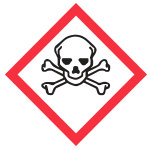 flammable